T.C.YAKAKENT KAYMAKAMLIĞIİlçe Milli Eğitim Müdürlüğü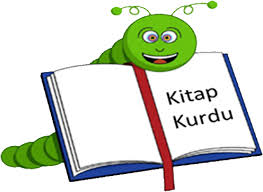 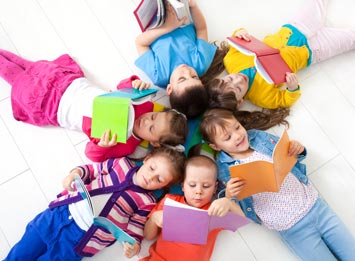 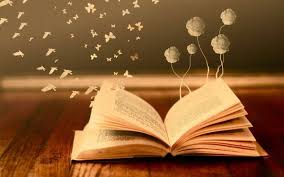 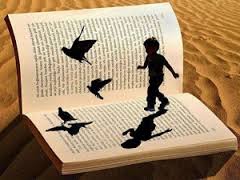 OKUYORUM UFKUM GELİŞİYORPROJESİHAZIRLAYANİlçe Milli Eğitim MüdürlüğüYakakent Kaymakamlığı’nın 04.02.2015 tarih ve 1232011 sayılı OLUR yazısı ile yürürlüğe girmiştir.YAKAKENT2015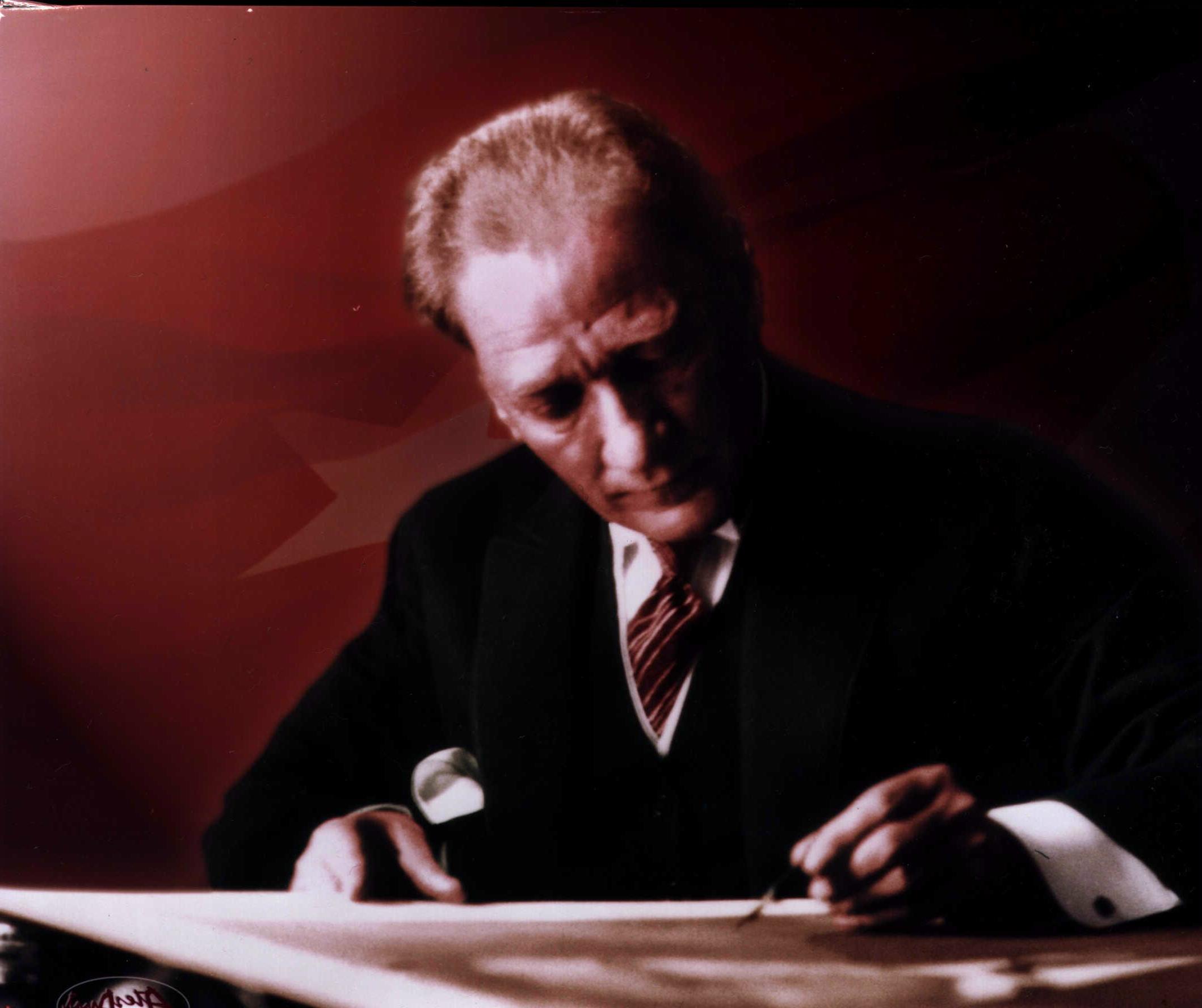 “Ben çocukken fakirdim.İki kuruş elime geçince bir kuruşunu kitaba verirdim.Eğer böyle yapmasaydım, bu yaptıklarımın hiçbirini yapamazdım.’’M. Kemal ATATÜRKGiriş, Projenin Gerekçesi, Performans Kriterleri, Projenin Konusu, Amaçlar, Hedefler, Kapsam, İlkeler, Dayanak,GİRİŞGünümüzde bilgiye ulaşmak için sayısız yol varsa da bunların birçoğu temel bilgi edinme yolu olan okumaya dayanmaktadır. Okuma, bilgi kaynağı olmanın yanı sıra insanın kişiliğine şekil veren, hayal dünyasını geliştiren, farklı deneyimleri öğrenmesine katkı sağlayan bir beceridir. Söz konusu hususlar bireyin meslek seçimine ve başarısına yön vermektedir. Özellikle gelişmiş toplumlarda bireyin mesleki alanda ilerlemesi, üst düzey okuma becerisi sayesinde kazandığı bilgi birikimine paralel düşünülür. Modern çağda okuma düzeyinin, ülkelerin kalkınma seviyeleriyle ilişkilendirilmesi, okuma eyleminin ne derece önemli olduğu gerçeğini göz önüne sermektedir.Toplumların ilerlemesi sağlam ve güçlü bilgi birikimine sahip bireylerle mümkündür. Bu da ancak etkin bir okuma becerisi ve alışkanlığının kazanılmasıyla gerçekleşir.Okuma, yalnızca kelimelerin birbirine bağlandığı basit bir eşleştirme işlemi değildir. Çünkü okuma sırasında yalnızca sembolleri görmek değil, bunları anlamak, yorumlamak, karşılaştırmak, akıl yürütmek ve yargıya varmak da gerekmektedir.Okuma becerisi; kelime bilgisi, okuduğunu anlama ve organize etme becerisi, okuma hızı bileşenlerinden oluşmaktadır. Kelime bilgisi okunan bir metni anlayabilmenin ilk basamağıdır. Zengin bir kelime hazinesi metni anlamayı desteklediği gibi okuma hızını da etkilemektedir. Sürekli ve düzenli bir okumayla birey bir taraftan kelime hazinesini zenginleştirirken diğer taraftan düşünme becerisini geliştirmeye, yazma ve konuşma alanlarında etkin bir kimliğe sahip olmaya başlar. Ayrıca okuma ve buna bağlı olarak ilerleyen konuşma ve yazma becerilerinin geliştirilmesi, bireyin analiz ve sentez yaparak yorumlama ve yargıda bulunma yeteneklerini de geliştirmektedir. Yazılı ve sözlü anlatımlarda, fikirlerin geliştirilme ve ifade edilme sürecinde okumanın önemli bir işlevi vardır. Sahip olunan okuma geçmişi, ifadenin zenginliğini belirlemesi bakımından önemlidir.
2. PROJENİN GEREKÇESİOkuma alışkanlığına sahip öğrenci oranının düşük olması.Öğrencilerin kelime dağarcığının az olması.PERFORMANS KRİTERLERİ	3 ve 4. Sınıflarda, sınıf öğretmeninin belirleyeceği 10 kitap;	5 ve 6. Sınıflarda Türkçe öğretmeninin belirleyeceği 10 kitap proje süresince öğrencilere okutulacaktır.	Bu belirlemenin öğrencinin ilgisini çekecek kitaplar arsından yapılmasına özen gösterilecektir. 	4. PROJENİN KONUSUÖğrencilerde okuma bilincini oluşturmak ve okuma seviyesini artırmak için etkinlikler yapılması.
5. AMAÇLAR1-Öğrencilere okumayı sevdirerek onlara kitap okuma alışkanlığı kazandırmak. 2-İlkokul ve Ortaokul çağındaki çocuklara kitap okuma alışkanlığı kazandırarak algılama, muhakeme etme, yorumlama, sentez yapma becerilerini ve dilimizi inceliklerine göre kullanma yeteneklerini geliştirmek.6. HEDEFLER 1-Öğrencilere okumayı sevdirmek.2-Okuma alışkanlığı kazandırmak.3-Öğrencilerin yorumlama yeteneğini geliştirmek.4-Güzel konuşmayı sağlama.5-Öğrencilerin topluluk karşısında kendini ifade etmesini sağlamak.6-Sevdikleri kitap türünü belirlemesini sağlamak.7-Kelime dağarcığını geliştirmek.8-Okudukları kitabın analizini yapabilmelerini sağlamak.KAPSAMBu proje ilçemizdeki ilkokullarda 3-4. sınıflar  ve ortaokullarda 5-6. sınıfları kapsamaktadır.KAYNAK Yakakent İlçe Milli Eğitim Müdürlüğü.DAYANAKİlköğretim ve Ortaöğretim Kurumları Sosyal Etkinlikler YönetmeliğiYakakent Kaymakamlığı’nın 04.02.2015 tarih ve 1232011 sayılı olur yazısı.İKİNCİ BÖLÜMUygulama, Uygulama Süreci ve Aşamaları, Değerlendirme, Uygulama Takvimi, Maliyet, Yürürlük, YürütmeUYGULAMAa.Sorumlular ve işbirlikleri:Yakakent İlçe Milli Eğitim Müdürlüğü, İlçe Milli Eğitime bağlı İlkokul ve Ortaokul Müdürlüklerinin, bir Sınıf ve bir Türkçe Öğretmeni bünyesinde görevli kurul, bölüm ve birimlerin sorumlulukları aşağıda açıklanmıştır.b.Proje Yürütme Kurulu: Proje Yürütme Kurulu, aşağıda isimleri ve görev yerleri yazılı kişilerden oluşur ve proje, proje koordinatörü başkanlığında yürütülür. Proje yürütme kurulu gereken zamanlarda toplanır.Proje Yürütme Kurulunu Görevleri:UYGULAMA SÜRECİ VE AŞAMALARIProje 05.01.2015 tarihinde başlayıp, 31.05.2015 tarihinde sona erecektir. Projenin okullarda uygulanmasında Sınıf Öğretmenleri ve Türkçe Öğretmenleri sorumluluğunda yürütülecektir.İlçe Milli Eğitim Müdürlüğü tarafından projeyle ilgili afişler hazırlanarak okullara dağıtılacak, okul Müdürlükleri bu afişleri öğrencilerin rahatlıkla görebilecekleri bir yere asacaklardır.Belirlenen tarihlerde proje çerçevesi, her öğretmen kendi sınıfında yapmış olduğu çalışmalarla ilgili her ay rapor hazırlayarak İlçe Milli Eğitim Müdürlüğüne göndereceklerdir.Her okul Müdürlüğü projede başarı gösteren 3 öğrenciyi ödüllendirecektir.DEĞERLENDİRME       Proje kapsamındaki okullar her ayın sonunda İlçe Milli Eğitim Müdürlüğü’ne yaptıkları faaliyetlerle ilgili rapor göndereceklerdir. İlk rapor Şubat ayı sonunda gönderilecektir.UYGULAMA TAKVİMİ Yukarıda belirtilen eylem planındaki tarihler doğrultusunda uygulanacaktır.MALİYETOkulların kaynaklarından karşılanacaktır.	YÜRÜRLÜKBu proje TC Yakakent Kaymakamlığının onayladığı tarihte yürürlüğe girer.YÜRÜTME	Bu yönergenin hükümleri “Proje Yürütme Kurulu” tarafından yürütülür.	Proje AdıOkuyorum Ufkum GelişiyorProje KonusuÖğrencilerde okuma bilincini oluşturmak ve okuma seviyesini artırmak için etkinlikler yapılması.Projenin Amacıİlkokul ve Ortaokul çağındaki çocuklara kitap okuma alışkanlığı kazandırarak algılama,muhakeme etme, yorumlama, sentez yapma becerilerini ve dilimizin inceliklerine göre kullanma yeteneklerini geliştirmek.Projeyi Düzenleyen KurumYakakent İlçe Milli Eğitim MüdürlüğüProjeyi Düzenleyen Kurum YetkilisiAhmet ÇİÇEKProje Kaynak Birimiİlçe Milli Eğitim MüdürlüğüProje Destek Birimiİlçe MEMAR-GE BirimiProje Uygulama BirimiYakakent ilçesindeki ilkokul ve ortaokulu kapsamaktadır.KapsamYakakent ilçesindeki ilkokullarda 3 ve 4. Sınıfları, ortaokullarda 5 ve 6. Sınıfları kapsamaktadır.Proje Danışmanı TelFatih GÜL 05432640348Proje Danışmanı  Web/MailFatih GÜL fatihgul8628@gmail.comProje Yürütme KuruluMurat ÖĞRETMEN, Gülizar TÜRKMEN, Emel SONKAYA, Fatih GÜLProje Uygulama Tarihi05.01.2015-31.05.2015Murat ÖĞRETMENİlçe MEM Şube MüdürüGülizar TÜRKMENSınıf ÖğretmeniEmel SONKAYATürkçe ÖğretmeniFatih GÜLARGE SorumlusuProje Denetleme KuruluProje Denetleme KuruluMurat ÖĞRETMENİlçe MEM Şube MüdürüFatih GÜLARGE Sorumlusu 